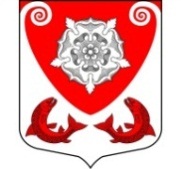 МЕСТНАЯ  АДМИНИСТРАЦИЯМО РОПШИНСКОЕ СЕЛЬСКОЕ ПОСЕЛЕНИЕМО ЛОМОНОСОВСКОГО  МУНИЦИПАЛЬНОГО РАЙОНАЛЕНИНГРАДСКОЙ ОБЛАСТИП О С Т А Н О В Л Е Н И Е№ 30от 03.02.2017 г.       Руководствуясь Федеральным законом от 06.10.2003г. № 131-ФЗ "Об общих принципах организации местного самоуправления в Российской Федерации", Федеральным законом от 28.10.2009г. № 381-ФЗ «Об основах государственного регулирования торговой деятельности в Российской Федерации», Постановлением правительства Российской Федерации от 29.09.2010г. № 772 «Об утверждении правил включения нестационарных торговых объектов, расположенных на земельных участках, в зданиях, строениях и сооружениях, находящихся в государственной собственности, в схему размещения нестационарных торговых объектов», Приказ Комитета по развитию малого, среднего бизнеса и потребительского рынка Ленинградской области от 18.08.2016г. № 22 «О порядке разработки и утверждения схем размещения нестационарных торговых объектов на территории муниципальных образований Ленинградской области», Решением Совета депутатов МО  Ропшинское сельское поселение от 14.12.2016г. № 36  об утверждении « Порядка заключения договоров на размещение нестационарных торговых объектов на территории муниципального образования Ропшинское сельское поселение»,  местная администрация муниципального образования Ропшинское сельское поселениеПОСТАНОВЛЯЕТ:1. Утвердить  Положение « О Комиссии  муниципального образования Ропшинское сельское поселение   по вопросам размещения нестационарных торговых объектов», Приложение №1.2. Утвердить состав комиссии по вопросам размещения (установки) и эксплуатации временных нестационарных торговых объектов на территории МО  Ропшинское сельское поселение МО Ломоносовского муниципального района Ленинградской области, Приложение №2.3. Признать утратившим силу постановления местной администрации Ропшинского сельского поселения Ломоносовского муниципального района Ленинградской области № 149 от 06.09.2013 г. «О порядке разработки и  утверждения     схемы размещения нестационарных   торговых объектов, расположенных на земельных участках, в зданиях, строениях и сооружениях, находящихся в государственной и муниципальной собственности  МО  Ропшинское  сельское поселение»,  № 269 от 18.07.2014г. «О внесении дополнений и изменений в постановление местной администрации МО Ропшинское сельское поселение № 149 от 06.09.2013 г. «О порядке разработки и  утверждения  схемы размещения нестационарных   торговых объектов, расположенных на земельных участках, в зданиях, строениях и сооружениях, находящихся в государственной и муниципальной собственности  МО  Ропшинское  сельское поселение».4.  Настоящее постановление обнародовать на официальном сайте муниципального  образования Ропшинское сельское поселение www.официальнаяропша.рф. 5. Настоящее постановление вступает в силу с момента его обнародования на Интернет –      сайте поселения.  6. Направить копию настоящего постановления в Комитет по развитию малого, среднего и потребительского рынка Ленинградской области в течение семи рабочих дней со дня утверждения. 7. Контроль за исполнением настоящего постановления оставляю за собой. Глава местной администрации МО Ропшинское  сельское поселение				                         Р.М.МорозовИсп. Михайлова В.АПриложение №1 к постановлениюместной администрации МО Ропшинское сельское поселениеот 03.02.2017г. № 30Положение о Комиссии муниципального образования Ропшинское сельское поселение по вопросам размещения нестационарных торговых объектов1. Комиссия по вопросам размещения НТО на территории МО Ропшинское сельское поселение является коллегиальным органом муниципального образования Ропшинское сельское поселение.2. Состав Комиссии утверждается постановлением местной администрации МО Ропшинское сельское поселение.3. Комиссия выполняет следующие функции:- упорядочение размещения нестационарных торговых объектов, обеспечение населения продовольственными и непродовольственными товарами, достижение нормативов минимальной обеспеченности населения площадью торговых объектов;- включение в Схему размещения нестационарных торговых объектов на территории МО Ропшинское сельское поселение вновь размещаемых НТО для последующего утверждения;- рассмотрение заявлений о предоставлении права на размещение НТО и принятие по ним решений, в порядке, установленном в Положении о предоставлении права размещения нестационарных торговых объектов на территории МО  Ропшинское сельское поселение МО Ломоносовского муниципального района Ленинградской области;- ведение, хранение протоколов заседаний, предоставление выписок из протоколов заседаний (по требованию).4. Комиссия в своей работе руководствуется правовыми актами Российской Федерации, Ленинградской области и актами муниципального образования Ропшинское сельское поселение по предмету своей деятельности.5. Заседания Комиссии проводятся по мере необходимости в связи с возникновением вопросов по предмету деятельности Комиссии.Заседание Комиссии правомочно, если на нем присутствуют не менее 2/3 членов комиссии, в том числе председатель Комиссии и (или) заместитель председателя Комиссии.6. Председатель Комиссии руководит работой Комиссии, назначает дату заседания Комиссии, формирует повестку заседания. В период отсутствия председателя комиссии его функции осуществляет заместитель председателя Комиссии.Секретарь Комиссии организует работу Комиссии, осуществляет подготовку заседаний Комиссии, извещает членов Комиссии о дате, времени и повестке заседания Комиссии, оформляет протоколы заседаний, обеспечивает сохранность всех документов и материалов, связанных с работой Комиссии, разрабатывает проекты документов по результатам работы Комиссии, готовит проекты уведомлений, выполняет иные функции работы Комиссии.7. Комиссия принимает решения путем открытого голосования простым большинством голосов присутствующих членов Комиссии. При равенстве голосов, решающим является голос председателя Комиссии.Решения Комиссии оформляются протоколами, которые подписывают присутствующие на заседании члены Комиссии и секретарь Комиссии.Приложение №2 к постановлениюместной администрации МО Ропшинское сельское поселениеот 03.02.2017г. № 30Состав Комиссии муниципального образования Ропшинское сельское поселение по вопросам размещения нестационарных торговых объектов:Об утверждении Положения «О комиссии  муниципального образования Ропшинское сельское поселение  по вопросам размещения нестационарных торговых объектов»Л.Ю. Смирнова- Председатель комиссии, заместитель главы местной администрации МО Ропшинское сельское поселениеТ.Ф. Цыкунова- Зам. председателя Комиссии, зам. главы   МО Ропшинское сельское поселениеВ.А. Михайлова- вед. специалист местной администрации, секретарь комиссииЯ.В. ИвановаЧлены Комиссии:- ведущий специалист местной администрации МО Ропшинское сельское поселение ( архитектор)О.В. Горпенюк - ведущий специалист местной администрации МО Ропшинское сельское поселение (землеустроитель)В.Н. Ершова- специалист местной администрации МО Ропшинское сельское поселениеА.Е. Гусаков- депутат Совета депутатов МО Ропшинское сельское поселение, индивидуальный предприниматель.